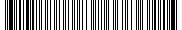 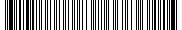 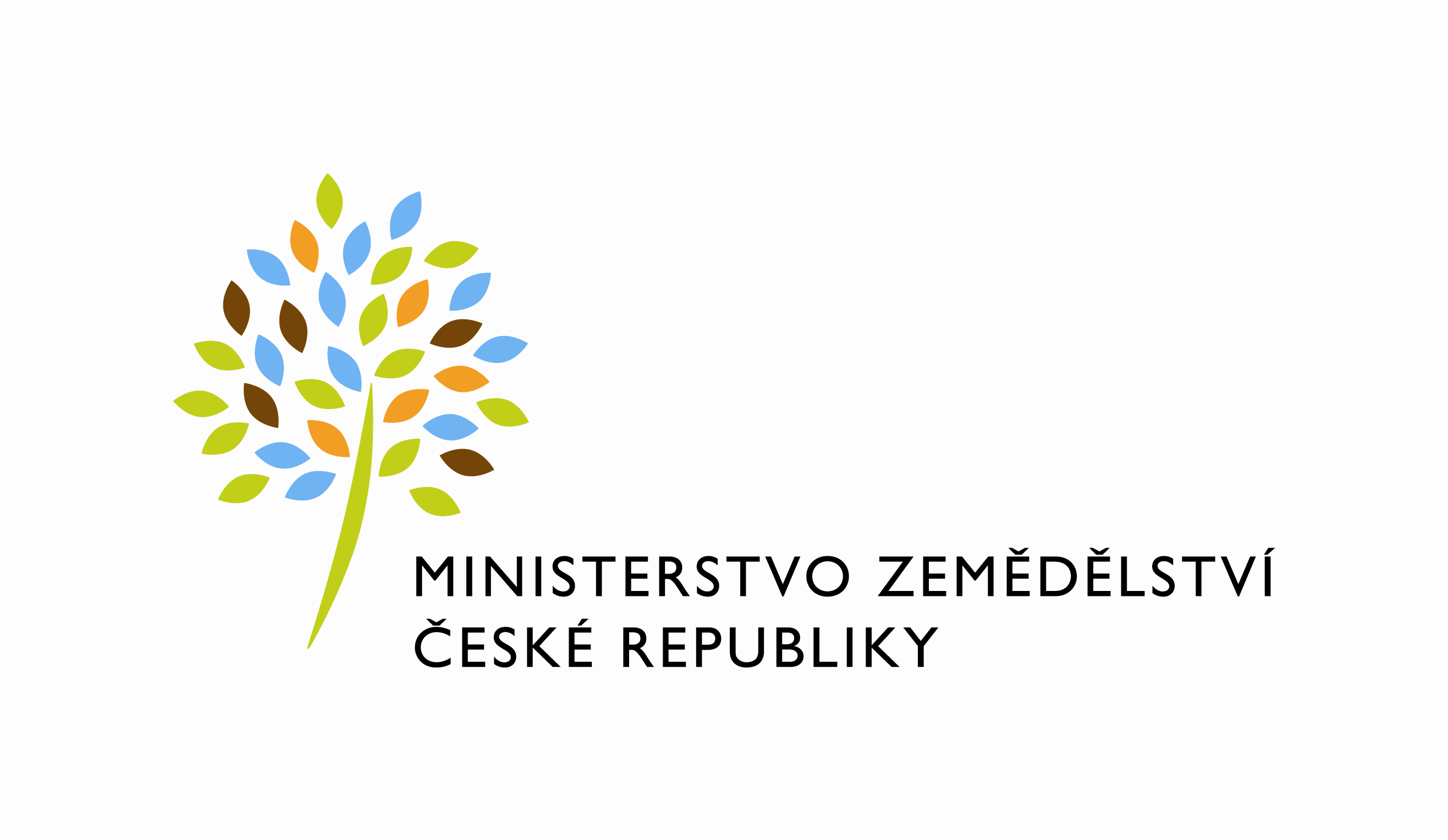 Č. smlouvy objednatele: 901-2016-11141/1Č. smlouvy poskytovatele: 16-1252-0190Dodatek č. 1 ke smlouvěuzavřené ve smyslu § 1746 odst. 2 zák.č. 89/2012 Sb. (občanského zákoníku)ve znění pozdějších předpisů o poskytování bezpečnostní službyPoskytovatel:	PCO VIDOCQ s.r.o.	se sídlem Pardubice, Zelené Předměstí,  Milheimova 809, PSČ 530 02  zapsaná v obchodním rejstříku vedeném Krajským soudem v Hradci Králové, oddíl C, vložka 1199zastoupen:	xxxxxxxxxxxxxxxxxxxxxxxxbankovní spojení:	Česká spořitelna, a.s. číslo účtu:	1201171329/0800variabilní symbol:	číslo faktury poskytovateleIČ:	42937591DIČ:	CZ42937591(dále jen poskytovatel)aObjednatel:	Česká republika – Ministerstvo zemědělství	se sídlem Praha 1, Nové Město, Těšnov 65/17, PSČ 110 00zastoupen:	Mgr. Pavlem Brokešem, ředitelem odboru vnitřní správy bankovní spojení:	Česká národní banka číslo účtu:	1226001/0710IČ:	000 20 478DIČ:	CZ00020478Kontaktní osoba:      Ing. Vlasta FickováSe sídlem:                Tyršova 59, 547 01 NáchodTelefon:                    724 079 514  (dále jen objednatel)Předmět dodatkuStrany Dodatku č. 1 smlouvy uzavírají s odkazem na čl. XI. bod 1) Smlouvy o poskytování bezpečnostní služby v budově Jiráskova 1320, 516 01 Rychnov nad Kněžnou uzavřené dne 21. 11. 2016 tento dodatek, jehož předmětem je úprava následujícího ujednání smlouvy (dále jen „smlouva“).Změna smlouvyUstanovení čl. XI. bod 4) smlouvy se tímto dodatkem mění následovně:Smlouva se uzavírá na dobu neurčitou. Je vyhotovena ve dvou stejnopisech, každý s platností originálu, z nichž každá strana obdrží po jednom.Závěrečná ustanoveníTento dodatek vstupuje v platnost dnem podpisu oběma smluvními stranami.Poskytovatel je srozuměn s tím, že Objednatel je povinen uveřejnit obraz tohoto dodatku, jeho příloh a dalších případných dokumentů od tohoto dodatku odvozených včetně metadat požadovaných k uveřejnění dle zákona č. 340/2015 Sb., o registru smluv, ve znění pozdějších předpisů. Uveřejnění dodatku a metadat v registru smluv zajistí Objednatel, aniž by tím bylo dotčeno právo Poskytovatele na jejich uveřejnění.Ostatní ujednání smlouvy se nemění.Smluvní strany prohlašují, že se s tímto dodatkem seznámily a s jeho obsahem souhlasí a na důkaz své svobodné a určité vůle jej podepisují.Podepsáno dne:5.10.2020	Podepsáno dne: 16.9.2020	za poskytovatele	za objednatele:………………..………………………………..………………xxxxxxxxxxxxxxxxxxxxxMgr. Pavel Brokešna základě plné mociředitel odboru vnitřní správy